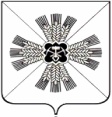 Российская ФедерацияКемеровская областьПромышленновский муниципальный районТарасовское сельское поселениеСовет народных депутатов Тарасовского сельского поселения3-ий созыв, 27-е заседаниеРЕШЕНИЕОт «09» марта 2017г №57С.ТарасовоО принятии администрацией Тарасовского сельского поселения осуществление части полномочий администрации Промышленновскогомуниципального района на 2017 год         В соответствии со статьей 8 Градостроительного кодекса Российской Федерации , часть3 статьи 14 Федерального закона от 06.10.2003 №131-ФЗ «Об общих принципах организации местного самоуправления в Российской Федерации», на основании решения Совета народных депутатов Промышленновского муниципального района от 01.12.2016г. №243 «О передаче администрацией Промышленновского муниципального района осуществления части своих полномочий органам местного самоуправления сельских поселений, входящих в состав муниципального образования «Промышленновский муниципальный район» на 2017 год», Уставом муниципального образования «Тарасовское сельское поселение», Совет народных депутатов Тарасовского сельского поселения      РЕШИЛ:Принять от администрации Промышленновского муниципального района на 2017 год осуществление части полномочий в соответствии с Федеральным законом от 06.10.2006г №131-ФЗ «Об общих принципах организации местного самоуправления в Российской Федерации», предусмотренных пунктом 20 части 1 статьи 14, в части:Утверждения генеральных планов сельских поселений:- подготовку проекта генерального плана;- соблюдение процедуры согласования проекта генерального плана;- организацию и проведение публичных слушаний по вопросу обсуждения проекта генерального плана;- направление проекта генерального плана с протоколами публичных слушаний, заключением о результатах  публичных слушаний на утверждение в представительный орган местного самоуправления;1.2. Утверждения правил землепользования и застройки сельских поселений :- подготовку проекта правил землепользования и застройки;- соблюдение процедуры согласования проекта правил землепользования и застройки;- организацию и проведение публичных слушаний по вопросу обслуживания проекта правил землепользования и застройки;- направление проекта правил землепользования и застройки с протоколами публичных слушаний, заключением о результатах публичных слушаний на утверждение в представительный орган местного самоуправления;       1.3. Утверждения подготовленной на основе генеральных планов поселения документации по планировке территорий:- принятие решения о подготовке документации по планировке территорий, разработанной на основе генеральных планов поселения;- подготовку проекта документации по планировке территорий, разработанной на основе генеральных планов поселения;- организацию и проведение публичных слушаний по вопросу обсуждения проекта документации по планировке территорий, разработанной на основе генеральных планов поселения;- направление проекта документации по планировке территорий, разработанной на основе генеральных планов поселения на утверждение главе органа местного самоуправления поселения;- принятие решения об утверждении документации по планировке территорий, разработанной на основе генеральных планов поселения или о направлении его на доработку.2. Заключить соглашение о передачи администрацией Промышленновского муниципального района осуществления части своих полномочий администрации Тарасовского сельского поселения.3.   Настоящее решение подлежит обнародованию на информационном стенде и размещению в информационно – телекоммуникационной сети  Интернет.4.  Контроль за исполнением настоящего решения возложить на комиссию по жизнеобеспечению  ( Хряпин С.П.).5.  Настоящее решение вступает в силу со дня подписания и распространяет свою силу на правоотношения, возникшие с 01.01.2017 года.            ПредседательСовета народных депутатов  Тарасовского сельского поселенияВ.Г.Ланг                 ГлаваТарасовского сельского поселения   В.Г. Ланг